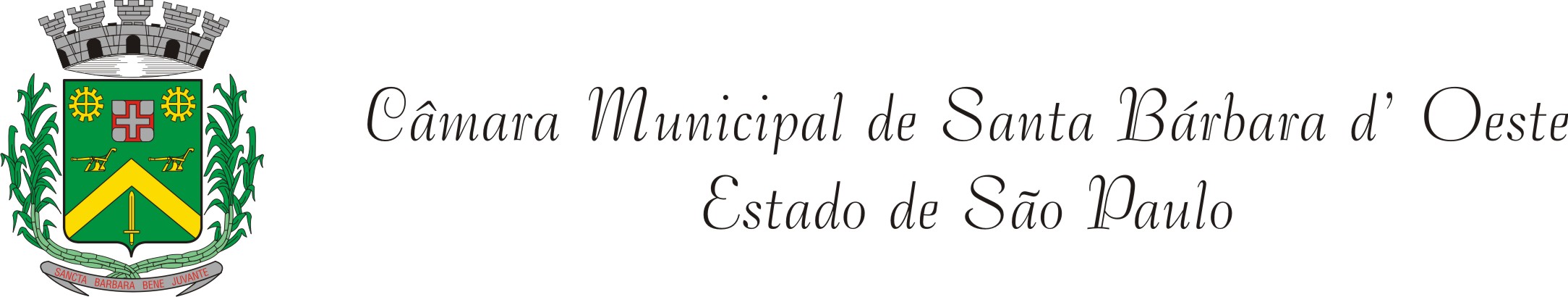 INDICAÇÃO Nº 03106/2013“Indica construção de uma pista de skate entre os bairros Vista Alegre, Santa Rita e Parque do Lago”.  INDICA ao Senhor Prefeito Municipal, na forma regimental, determinar ao setor competente que proceda a construção de uma pista de skate em área pública localizada entre as ruas Euclides da Cunha, Tucanos, Camaiuras e Av. Antonio Lázaro de Oliveira.Justificativa:A pista de skate é uma reivindicação dos moradores para que haja mais segurança aos jovens dos referidos bairros, pois, atualmente estes usam as vias públicas para a prática de suas atividades, colocando em perigo a si mesmos e aos moradores e motoristas.A área em questão é bastante extensa e se encontra sem nenhum beneficio, por isso, entendemos que tal reivindicação seria de grande valia, pois além de enriquecer o bairro no sentido estrutural, trará grandes benefícios aos apreciadores de exercícios físicos ao ar livre.Plenário “Dr. Tancredo Neves”, em 14 de maio de 2013.DUCIMAR DE JESUS CARDOSO“Kadu Garçom”-Vereador-